Достояние страны — Ветераны Великой Отечественной Войны «Я горжусь Ветеранами Великой Отечественной Войны 1941–1945 - давшими нам, победу ценой невероятных усилий, чтобы сегодня мы могли жить в мире и согласии» — серию публикаций посвящённых участникам и героям ВОВ в сетевом издании «Каспий-медиа», на сайте администрации и в газете «Трудовой Каспийск» представляем для тех, кто желает, подробнее узнать о жизни ветеранов ВОВ проживающих в нашем городе Каспийск»И так наша первая героиня женщина с большой буквы один из первых педагогов послевоенного времени в городе Каспийск —- Нина Ивановна Сахнина! Среди добывавших Победу каспийчанка педагог и замечательная женщина, мама, бабушка - Нина Ивановна Сахнина в годы войны - связистка первого украинского фронта, которая была призвана в марте 1942 года.  Нина Ивановна практически дошла до Берлина, была в Польше, прошла войну во многих городах Союза и Европы, обеспечивала связью военные части наступающей Красной армии.Нина Ивановна часто рассказывает учащимся школ и студентам учреждений Каспийска, которые часто ее навещают о том, как складывалась ее жизнь в годы войны, какие бои были самыми сложными, рассказала о подвигах погибших товарищей, которые ценой собственной жизни прокладывали линию связи по всему фронту. За доблесть и отвагу Нина Сахнина отмечена многими орденами и медалями Великой Отечественной войны, медалями за победу и боевые заслуги, а также за добросовестную службу многочисленными ведомственными наградами.За Победу в ВОВ каждый житель города Каспийск желают Нине Ивановне долгих лет жизни, мира, добра, чтобы она ещё много-много лет была для нас примером в стойкости и жизнелюбии. Стоит отметить, что Нину Ивановну в предпраздничные дни всегда навещают представители администрации во Главе с мэром города Магомедом Абдулаевым - руководитель всегда особенно трепетно относится к каждым пожеланиям участницы ВОВ и для скорейших решений по указу Главы Каспийска к Нине Сахниной прикреплены ещё два Депутата городского собрания, которые обязаны докладывать и решать все проблемы с которыми Нина Ивановна обращается. Конечно какой праздник без цветов и подарков от мэра города, хотя как отмечает сама Нина Ивановна ей намного приятнее общаться и получать теплые пожелания от своих гостей. Долгих лет жизни Вам Нина Ивановна и пусть мир всегда будет на нашей земле! Автор: директор МБУ «Каспий-медиа» — Айша Кадырова #ДеньПобеды05 #Каспийск #ВетераныВОВ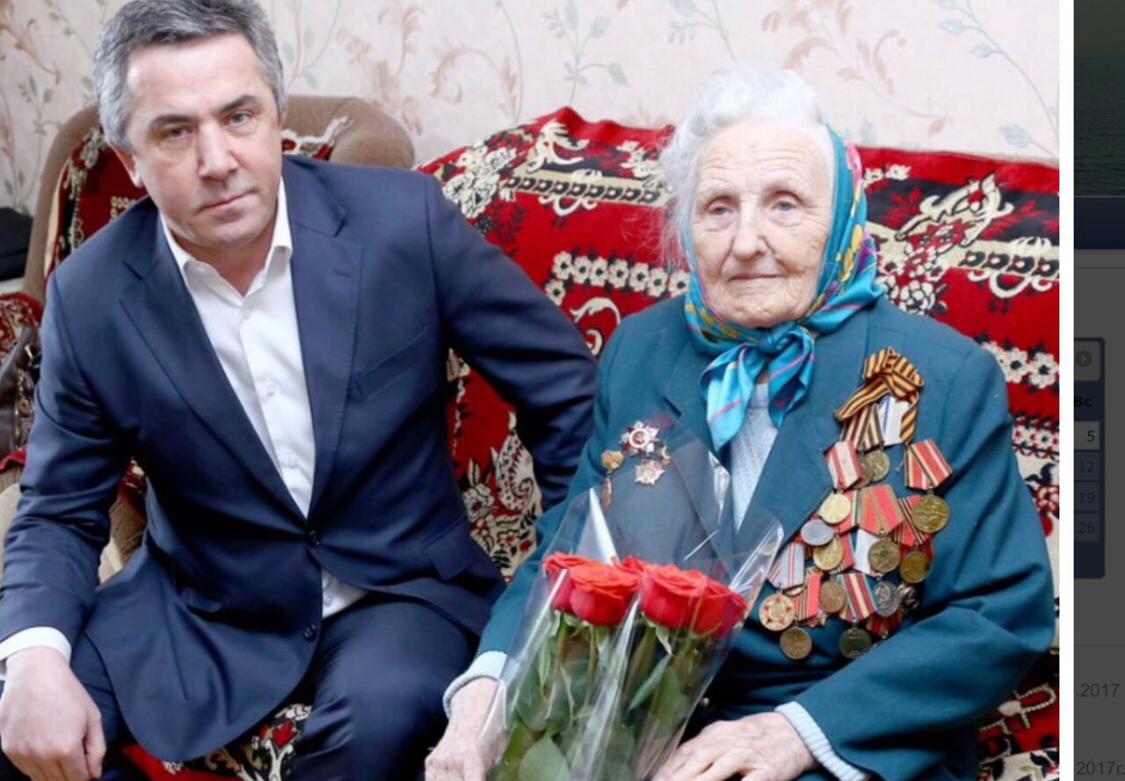 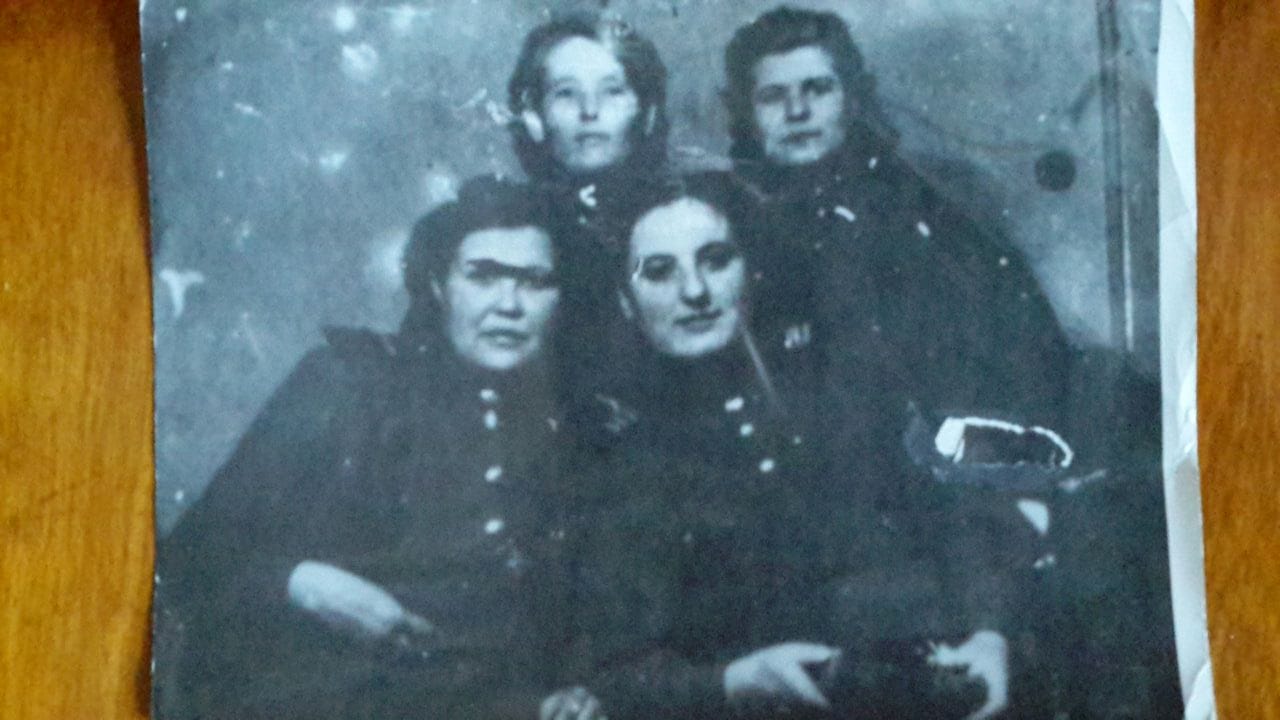 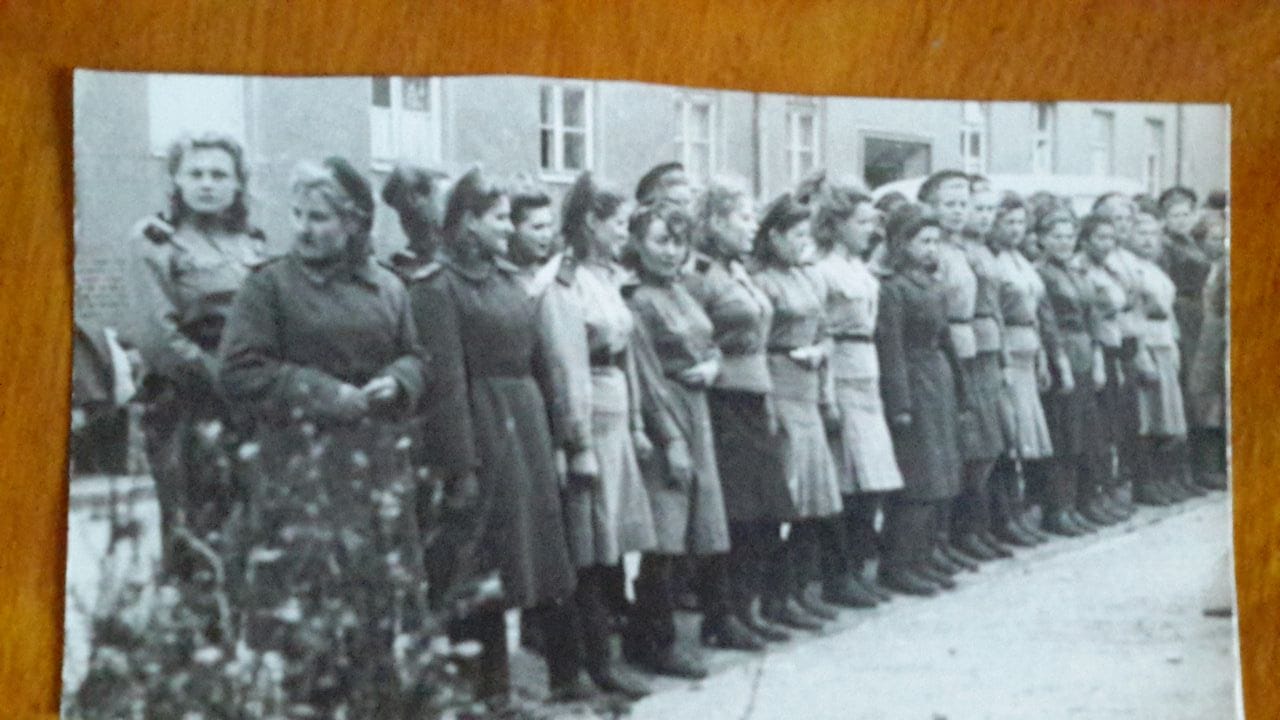 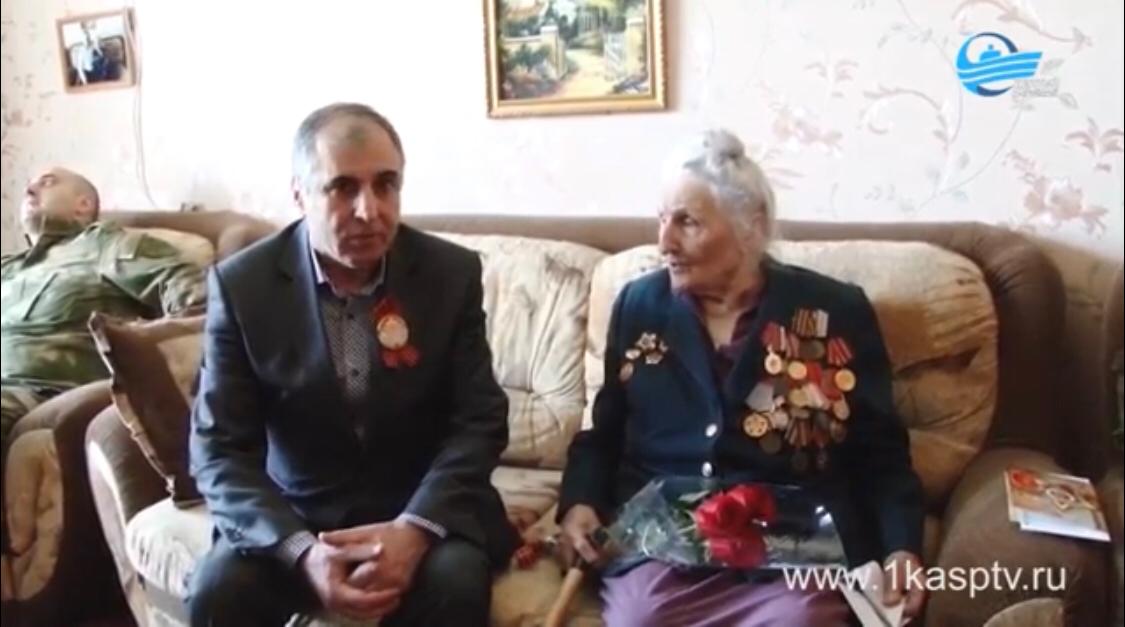 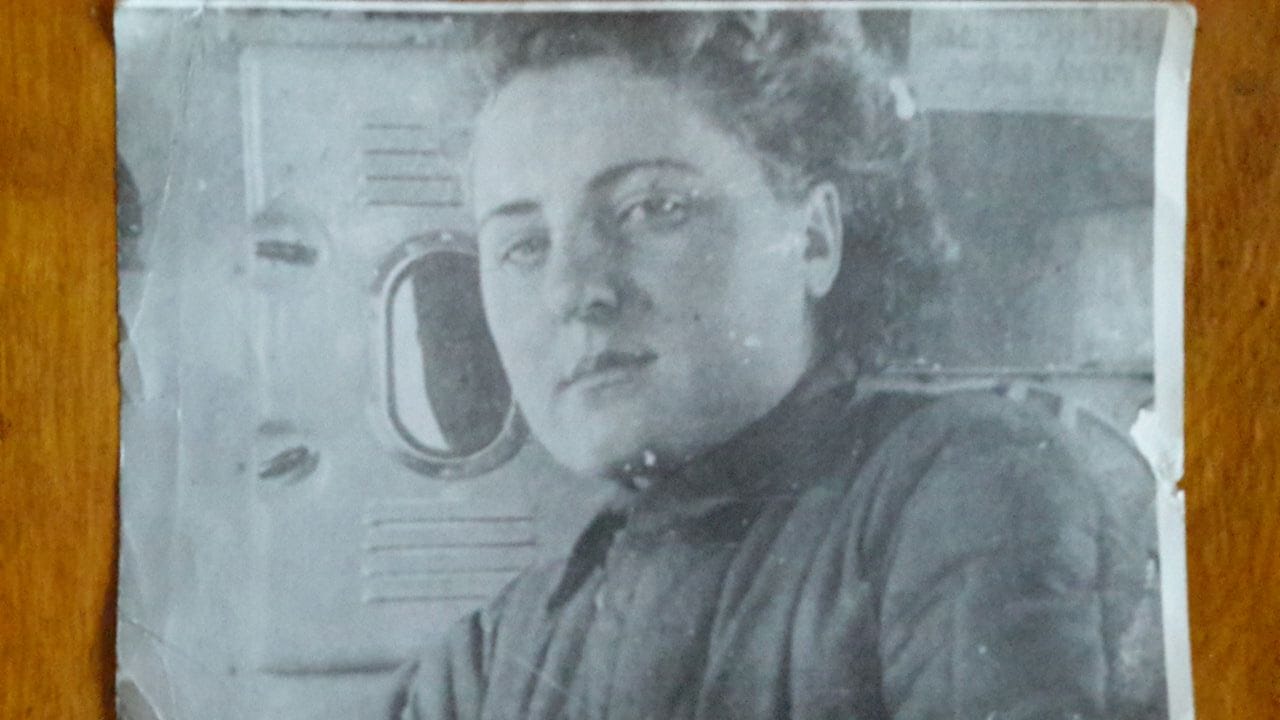 